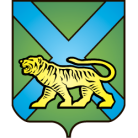 ТЕРРИТОРИАЛЬНАЯ ИЗБИРАТЕЛЬНАЯ КОМИССИЯ
ГОРОДА УССУРИЙСКАРЕШЕНИЕг. Уссурийск
О назначении М.В. Бабановой,Н.Н. Поросовой, А.В. Нецветаевачленом участковой избирательной комиссиис правом решающего голосаизбирательного участка № 2859На основании решений территориальной избирательной комиссии города Уссурийска от 25 января 2018 года № 62/420 «Об освобождении члена участковой избирательной комиссии с правом  решающего голоса избирательного  участка № 2859 Л.В. Левенко от обязанностей члена комиссии до истечения срока полномочий»,  от 25 января 2018 года № 62/421 «Об освобождении А.В. Шафар от обязанностей члена участковой избирательной комиссии с правом решающего голоса  избирательного участка № 2859»,  от 05 марта 2018 года  № 62/585 «Об освобождении Л.А. Рахман от обязанностей члена участковой избирательной комиссии с правом решающего голоса  избирательного участка № 2859»,  в соответствии с частью 7 статьи 28 Федерального закона «Об основных гарантиях избирательных прав и права на участие в референдуме граждан Российской Федерации», частью 8 статьи 31 Избирательного кодекса Приморского края, решением Избирательной комиссии Приморского края от 05 февраля  2018 года № 54/549 «О кандидатурах, дополнительно зачисленных в резерв составов участковых комиссий Приморского края избирательных участков  с № 3801 по № 3831, с № 2880 по № 2899, группы с № 2801 по № 2869» территориальная избирательная комиссия города УссурийскаРЕШИЛА:Назначить членом участковой избирательной комиссии с правом решающего голоса избирательного участка № 2859:Бабанову Марину Владимировну, 11.05.1963 года рождения, образование среднее специальное, бухгалтера УМУП тепловых сетей, кандидатура предложена Уссурийской женской общественной Организацией «ЖЕНЩИНЫ УССУРИЙСКА»;Поросову Надежду Николаевну, 30.07.1957 года рождения, образование среднее специальное, пенсионера, кандидатура предложена собранием избирателей по месту жительства: г. Уссурийск, ул. Агеева, 52;Нецветаева Андрея Владимировича, 22.10.1962 года рождения, образование среднее техническое, временно не работающего, кандидатура предложена Приморским региональным отделением Политической партии ЛДПР - Либерально-демократической партии России.2. Направить настоящее решение в участковую избирательную комиссию избирательного участка № 2859 для сведения и ознакомления Бабановой М.В., Поросовой Н.Н., Нецветаева А.В.3.  Выдать члену участковой избирательной комиссии с правом решающего голоса избирательного участка № 2859 Бабановой М.В., Поросовой Н.Н., Нецветаеву А.В. удостоверения установленного образца.Разместить настоящее решение на официальном сайте администрации Уссурийского городского округа в разделе «Территориальная избирательная комиссия города Уссурийска» в информационно-телекоммуникационной сети «Интернет».Председатель комиссии	                                 	             О.М. МихайловаСекретарь комиссии					                            С.В. Хамайко05 марта 2018 года                         № 68/586